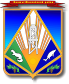 МУНИЦИПАЛЬНОЕ ОБРАЗОВАНИЕХАНТЫ-МАНСИЙСКИЙ РАЙОНХанты-Мансийский автономный округ – ЮграАДМИНИСТРАЦИЯ ХАНТЫ-МАНСИЙСКОГО РАЙОНАП О С Т А Н О В Л Е Н И Еот 06.10.2015                             			                                     № 224г. Ханты-МансийскО внесении изменений в постановление администрации Ханты-Мансийского района от 16.07.2015 № 157 «Об утверждении административногорегламента по осуществлению контроля за соблюдениемзаконодательства в области розничной продажи алкогольной продукции»В связи с внесением изменений в Федеральный закон от 26.12.2008               № 294-ФЗ «О защите юридических лиц и индивидуальных предпринимателей при осуществлении государственного контроля (надзора) и муниципального контроля», Федеральный закон от 02.05.2006 № 59-ФЗ «О порядке рассмотрения обращений граждан Российской Федерации», в целях приведения в соответствие с действующим законодательством нормативных правовых актов администрации Ханты-Мансийского района, утверждающих административные регламенты осуществления муниципального контроля:1. Внести в приложение к постановлению администрации Ханты-Мансийского района от 16.07.2015 № 157 «Об утверждении административного регламента по осуществлению контроля                                 за соблюдением законодательства в области розничной продажи алкогольной продукции» следующие изменения:1.1. Абзац четвертый пункта 1.5.2 раздела 1 «Общие положения» изложить в следующей редакции: «проводить проверку только во время исполнения служебных обязанностей, выездную проверку только при предъявлении служебных удостоверений, копии распоряжения администрации Ханты-Мансийского района о проведении проверки и в случае, предусмотренном частью 5 статьи 10 Федерального закона № 294-ФЗ, – копии документа                                о согласовании проведения проверки;».1.2. Абзац восьмой пункта 1.5.2 раздела 1 «Общие положения» изложить в следующей редакции: «учитывать при определении мер, принимаемых по фактам выявленных нарушений, соответствие указанных мер тяжести нарушений, их потенциальной опасности для жизни, здоровья людей, для животных, растений, окружающей среды, объектов культурного наследия (памятников истории и культуры) народов Российской Федерации, безопасности государства, для возникновения чрезвычайных ситуаций природного и техногенного характера, а также не допускать необоснованное ограничение прав и законных интересов граждан, в том числе индивидуальных предпринимателей, юридических лиц;». 1.3. Пункт 1.6.1 раздела 1 «Общие положения» дополнить абзацем седьмым следующего содержания: «привлекать Уполномоченного при Президенте Российской Федерации по защите прав предпринимателей либо уполномоченного                 по защите прав предпринимателей в Ханты-Мансийском автономном округе – Югре к участию в проверке.».1.4. Пункт 2.4.3 раздела 2 «Требования к порядку исполнения функции контроля за соблюдением законодательства в области розничной продажи алкогольной продукции» изложить в следующей редакции: «2.4.3. В исключительных случаях, связанных с необходимостью проведения сложных и (или) длительных исследований, испытаний, специальных экспертиз и расследований на основании мотивированных предложений должностных лиц органа муниципального контроля, проводящих выездную плановую проверку, срок проведения выездной плановой проверки может быть продлен главой администрации Ханты-Мансийского района, но не более чем на двадцать рабочих дней,                             в отношении малых предприятий – не более чем на пятьдесят часов, микропредприятий – не более чем на пятнадцать часов.».1.5. Пункт 5.7.3.5 раздела 5 «Досудебный (внесудебный) порядок обжалования решений и действий (бездействия) органа местного самоуправления, осуществляющего муниципальный контроль, а также                его должностных лиц» изложить в следующей редакции: «5.7.3.5. Если в письменном обращении не указаны фамилия гражданина, направившего обращение, или почтовый адрес, по которому должен быть направлен ответ, ответ на обращение не дается. Если                             в указанном обращении содержатся сведения о подготавливаемом, совершаемом или совершенном противоправном деянии, а также о лице, его подготавливающем, совершающем или совершившем, обращение подлежит направлению в государственный орган в соответствии с его компетенцией.». 2. Опубликовать настоящее постановление в газете «Наш район»                и разместить на официальном сайте администрации Ханты-Мансийского района.3. Настоящее постановление вступает в силу после его официального опубликования (обнародования).4. Контроль за выполнением постановления возложить на первого заместителя главы администрации района.И.о. главы администрацииХанты-Мансийского района                                                          Т.А.Замятина